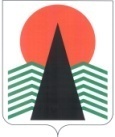 Сельское поселение СингапайНефтеюганский районХанты-Мансийский автономный округ – ЮграАДМИНИСТРАЦИЯ СЕЛЬСКОГО ПОСЕЛЕНИЯ СИНГАПАЙ ПОСТАНОВЛЕНИЕ15.12.2022                                                                                                       № 383О дополнительных мерах имущественной поддержки субъектов малого и среднего предпринимательстваВ соответствии с Указом Президента Российской Федерации от 21.09.2022 № 647 «Об объявлении частичной мобилизации в Российской Федерации», распоряжением Правительства Российской Федерации от 15.10.2022 № 3046-р «О предоставлении отсрочки арендной платы по договорам аренды федерального имущества в связи с частичной мобилизацией», Уставом сельского поселения Сингапай Нефтеюганского муниципального района Ханты-Мансийского автономного округа – Югры, протоколом заседания рабочей группы при призывной комиссии по мобилизации Ханты-Мансийского автономного округа – Югры по работе с трудовыми ресурсами и финансовому обеспечению мероприятий призыва на военную службу по мобилизации от 11.11.2022 № 8, с целью предоставления дополнительных мер поддержки субъектам малого и среднего предпринимательства, призванных на военную службу по мобилизации или проходящим военную службу по контракту, либо заключившим контракт о добровольном содействии в выполнении задач, возложенных на Вооруженные Силы Российской Федерации, ПОСТАНОВЛЯЮ:Предоставить субъектам малого и среднего предпринимательства: индивидуальным предпринимателям и юридическим лицам, в которых одно и то же физическое лицо является единственным учредителем (участником) юридического лица и его руководителем, в случае если указанные физические лица, призваны 
на военную службу по мобилизации в Вооруженные Силы Российской Федерации 
в соответствии с Указом Президента Российской Федерации от 21.09.2022 № 647 
«Об объявлении частичной мобилизации в Российской Федерации» или проходящие военную службу по контракту, заключенному в соответствии с пунктом 7 статьи 38 Федерального закона от 28.03.1998 № 53-ФЗ «О воинской обязанности и военной службе» (далее – Федеральный закон от 28.03.1998 № 53-ФЗ), либо заключившие контракт о добровольном содействии в выполнении задач, возложенных на Вооруженные Силы Российской Федерации, являющимся арендаторами муниципального имущества и земельных участков, находящихся в муниципальной собственности Нефтеюганского муниципального района Ханты-Мансийского автономного округа – Югры:Отсрочку уплаты арендной платы, начисленной за период прохождения физическими лицами, указанными в пункте 1 настоящего постановления, военной службы или оказания ими добровольного содействия в выполнении задач, возложенных на Вооруженные Силы Российской Федерации (далее – отсрочка, период отсрочки), на следующих условиях:отсутствие использования арендуемого по договору имущества 
и (или) земельного участка, находящегося в муниципальной собственности сельского поселения Сингапай, в период отсрочки;арендатор направляет арендодателю уведомление о предоставлении отсрочки уплаты арендной платы с приложением копий документов, подтверждающих статус прохождения военной службы по частичной мобилизации в Вооруженных Силах Российской Федерации, или копии уведомления о заключении контракта о прохождении военной службы в соответствии с пунктом 7 статьи 38 Федерального закона от 28.03.1998 № 53-ФЗ, либо контракта о добровольном содействии в выполнении задач, возложенных на Вооруженные Силы Российской Федерации, предоставленного федеральным органом исполнительной власти, с которым заключены указанные контракты; задолженность по арендной плате, начисленная за период отсрочки, подлежит уплате на основании дополнительного соглашения к договору аренды со дня окончания периода отсрочки, поэтапно, не чаще одного раза в месяц, равными платежами, размер которых не превышает размера половины ежемесячной арендной платы по договору аренды; не допускается установление дополнительных платежей, подлежащих уплате арендатором в связи с предоставлением отсрочки; не применяются штрафы, проценты за пользование чужими денежными средствами или иные меры ответственности в связи с несоблюдением арендатором порядка и сроков внесения арендной платы (в том числе в случаях, если такие меры предусмотрены договором аренды).Возможность расторжения договоров аренды или одностороннего отказа от договоров аренды без применения штрафных санкций, на следующих условиях:арендатор направляет арендодателю уведомление о расторжении договора аренды или одностороннем отказе от договора аренды, дате и времени возврата арендодателю арендуемого имущества и (или) земельного участка с приложением копий документов, подтверждающих статус прохождения военной службы по частичной мобилизации в Вооруженных Силах Российской Федерации, или копии уведомления о заключении контракта о прохождении военной службы в соответствии с пунктом 7 статьи 38 Федерального закона от 28.03.1998 № 53-ФЗ либо контракта о добровольном содействии в выполнении задач, возложенных на Вооруженные Силы Российской Федерации, предоставленного федеральным органом исполнительной власти, с которым заключены указанные контракты; договор аренды подлежит расторжению или считается прекращенным со дня получения арендодателем уведомления о расторжении договора аренды или одностороннем отказе от договора аренды; не применяются штрафы, проценты за пользование чужими денежными средствами или иные меры ответственности в связи с расторжением договора аренды или односторонним отказом от договора аренды (в том числе в случаях, если такие меры предусмотрены договором аренды).Отделу финансов и экономики (Захаровой И.Ф.) уведомить арендаторов муниципального имущества, находящегося в муниципальной собственности сельского поселения Сингапай Нефтеюганского района Ханты-Мансийского автономного округа – Югры, о предоставлении дополнительных мер поддержки.Настоящее постановление подлежит размещению на официальном сайте органов местного самоуправления сельского поселения Сингапай и опубликованию в бюллетене «Сингапайский вестник».Контроль за выполнением постановления оставляю за собой.Глава сельского поселения						В.Ю.Куликов